四川信息职业技术学院科技处文件学院科技处〔2023〕077号关于开展2023年全国高职院校图书馆馆长论坛案例与论文征集的通知各位教职工：教育部高等学校图书情报工作指导委员会开始开展2023年全国高职院校图书馆馆长论坛案例与论文征集，请根据通知积极申报。要求如下：1.《征集表》、案例海报及案例正文一式一份。电子稿通过协同发至科技处张金玲。2.截止时间：2023年9月7日。附件：申报通知及《征集表》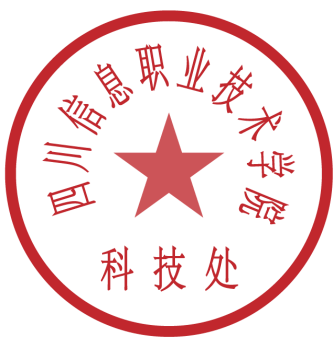 四川信息职业技术学院科技处                                         2023年8月31日四川信息职业技术学院科技处                2023年8月31日印发 教育部高等学校图书情报工作指导委员会高 职 高 专 院 校 分 委 员 会关于开展 2023 年全国高职院校图书馆馆长论坛案例与论文征集的通知各高职高专院校图书馆：为加强高职高专院校图书馆专业队伍能力建设，提高馆员综合能力，提升服务育人效能，促进高职高专院校图书馆高质量发展，由教育部高校图工委高职高专院校分委员会组织开展2023年全国高职院校图书馆馆长论坛案例与论文征集活动，届时将在山东省日照市举办2023年教育部高校图工委高职高专院校分委员会年会暨全国高职院校图书馆馆长论坛（会议另行通知）,现将征集有关事宜通知如下：一、征集主题（一）中国式现代化高职图书馆高质量发展；（二）高职院校图书馆高质量文献信息资源建设；（三）数智赋能与高职智慧图书馆建设；（四）高职院校图书馆空间建设与服务创新；（五）高职院校图书馆立德树人和文化育人深化探析；（六）高职院校图书馆信息素养和数字素养教育；（七）高职图书馆联盟合作与新发展格局构建等。二、征集要求案例征集要求1.案例研究体现该研究开展背景、主要内容、创新做法、成效评价、经验启示等方面，具有创新性、引领性和示范性。案例须经过完整实践并取得积极成效，内容真实可靠。2.提交案例需填写案例征集表（附件），附案例说明文字（1000-3000 字）以及案例海报（文件格式：PSD；文件尺寸： 宽 65cmX 高 100cm），文件命名:“案例：题名+作者单位全称”。3.案例正文采用 word 格式投稿， A4 大小，页边距：上 2.5 厘米,下 2.5 厘米,左 2.8 厘米，右 2.8 厘米；标题小二号仿宋粗体字，作者及信息小四号楷体；文内一级标题小四号楷体， 二级标题小四号宋体，正文小四号宋体。（二）论文征集要求论文为未公开发表的原创性研究成果或实践总结，不涉密，无抄袭，不侵犯他人知识产权。论文应符合一般学术论文格式要求，内容层次清析，文理通顺，逻辑性强；参考文献按论文出版规范执行；论文尾页需注明作者姓名、性别、出生年月、单位、职称/职务、研究方向等；字数在 3000-6000 字左右为宜。案例正文采用 word 格式，A4 大小，页边距：上 2.5 厘米,下 2.5 厘米,左 2.8 厘米，右 2.8 厘米；标题三号宋体加粗体字，作者及信息五号宋体；文内一级标题小四号黑体粗体字，二级标题五号黑体，三级标题五号宋体粗体字，正文五号宋体；序号格式：采用 1、1.1、1.1.1 层级格式，若级数较多不适宜做标题时，可用（1）（2）（3）和①、②、③区分。4.论文经学术不端文献系统检测，重复率不超过 30%。（三）截稿时间2023 年 9 月 10 日（四）提交方式案例和征文采用 word 格式投稿，以电子邮件方式提交至rzxylib@163.com，文件命名为：“论文：题目+作者单位全称+ 姓名”。三、征集评选本次征集案例和论文将由教育部高等学校图书情报工作指导 委员会高职高专院校分委员会以及全国高职院校图书馆馆长论坛组成专家委员会对其案例、论文进行研评，分别评出第一、二、三等奖若干，并在年会和论坛会议上颁发证书。附件 1：2023 年全国高职院校图书馆馆长论坛案例征集表附件 2：2023 年全国高职院校图书馆馆长论坛征文信息表教育部高等学校图书情报工作指导委员会高职高专院校分委员会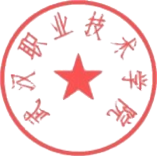 武汉职业技术学院(代章) 2023 年 7 月 17 日附件 1：2023 年全国高职院校图书馆馆长论坛案例征集表备注：案例提交人（及案例涉及单位）须对案例及相关资料的真实性负责。附件 2：2023 年全国高职院校图书馆馆长论坛论文信息表案例名称案例名称图书馆（单位）提交人姓名提交人姓名职务或职称手机或电话邮箱团队相关成员团队相关成员主题词主题词案例涉及的服务进度□实施中	□已实施□实施中	□已实施□实施中	□已实施特征自评：□创 新 性： 	□实施效果： 	□推 广 性： 	特征自评：□创 新 性： 	□实施效果： 	□推 广 性： 	特征自评：□创 新 性： 	□实施效果： 	□推 广 性： 	特征自评：□创 新 性： 	□实施效果： 	□推 广 性： 	特征自评：□创 新 性： 	□实施效果： 	□推 广 性： 	特征自评：□创 新 性： 	□实施效果： 	□推 广 性： 	特征自评：□创 新 性： 	□实施效果： 	□推 广 性： 	特征自评：□创 新 性： 	□实施效果： 	□推 广 性： 	特征自评：□创 新 性： 	□实施效果： 	□推 广 性： 	案例简单描述（背景、实施内容、实 用 效 果等，不超过500 字）专家评审意见签名：	时间：签名：	时间：签名：	时间：签名：	时间：签名：	时间：签名：	时间：签名：	时间：签名：	时间：获奖情况序	号作	者论文名称作者单位联系方式E-mail123456789101112131415161718